Pro zateplení mého staršího RD v Želešicích na ul. Sadová jsem si vybral firmu BuidTeam, spol. s r.o. zastoupena panem Nepevným. Tuto firmu jsem si vybral z několika nabídek mnou oslovených firem a to především na základě ceny, prvního osobního kontaktu a sídla firmy. Docela mě překvapil poměrně výrazný cenový rozdíl v nabídkách oslovených firem. Pro zateplení RD jsem zvolil minerální vatu Knauf SmartwallSC1 v tl. 80 a 100 mm s omítkou weberpas extraClean active 1,5 mm a XPS tl. 50-70 mm s mozaikovou omítkou nad terénem. Pan Nepevný a jeho řemeslníci odvedli kvalitní práci. Mohu vyzdvihnout především jednání pana Nepevného a pracovitost řemeslníků.  Vzhledem k tomu, že práce na zateplení byly hotovy již v brzkém jaru, tak výsledek a zvolený materiál jsem si a moje rodina už mohla ověřit při "návratu" zimy následující měsíc. Všechno prostě skvěle vyšlo.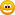 Ing. Jiří Dohnal s rodinou